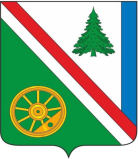 25.01.2023Г. №35РОССИЙСКАЯ ФЕДЕРАЦИЯИРКУТСКАЯ ОБЛАСТЬБРАТСКИЙ РАЙОНВИХОРЕВСКОЕ МУНИЦИПАЛЬНОЕ ОБРАЗОВАНИЕАДМИНИСТРАЦИЯПОСТАНОВЛЕНИЕОБ УТВЕРЖДЕНИИ ПОРЯДКА ОРГАНИЗАЦИИ РАБОТЫ И РАСХОДОВАНИЯ БЮДЖЕТНЫХ СРЕДСТВ ПО РЕАЛИЗАЦИИ МЕРОПРИЯТИЙ ПЕРЕЧНЯ ПРОЕКТОВ НАРОДНЫХ ИНИЦИАТИВ В ВИХОРЕВСКОМ ГОРОДСКОМ ПОСЕЛЕНИИ НА 2023 ГОД В целях эффективной реализации в 2023 году мероприятий перечня проектов народных инициатив в Вихоревском городском поселении, одобренных по итогам проведенного собрания граждан 23 января 2023 года, в соответствии с постановлением Правительства Иркутской области от 14.02.2019 года № 108-пп «О предоставлении субсидий из областного бюджета местным бюджетам в целях софинансирования расходных обязательств муниципальных образований Иркутской области на реализацию мероприятий перечня проектов народных инициатив», руководствуясь Бюджетным кодексом Российской Федерации, Федеральным  законом от 06.10.2003 № 131-ФЗ «Об общих принципах организации местного самоуправления в Российской Федерации», статьей 60 Устава Вихоревского муниципального образования, администрация Вихоревского городского поселенияПОСТАНОВЛЯЕТ:Утвердить:перечень проектов народных инициатив в Вихоревском городском поселении, реализация которых планируется в 2023 году (Приложение № 1); перечень отделов администрации Вихоревского городского поселения, ответственных за реализацию мероприятий перечня проектов народных инициатив в Вихоревском городском поселении на 2023 год (Приложение № 2);порядок организации работы и расходования бюджетных средств по реализации мероприятий перечня проектов народных инициатив в Вихоревском городском поселении на 2023 год (Приложение № 3).Установить предельный срок реализации мероприятий перечня проектов народных инициатив в Вихоревском городском поселении на 2023 год до 30 декабря 2023 года.3. Настоящее постановление подлежит официальному опубликованию (обнародованию).4. Контроль за исполнением данного постановления оставляю за собой.Глава администрации Вихоревского городского поселения                                                     Н.Ю. ДружининПриложение № 1к постановлению администрации Вихоревского городского поселенияот 25 января 2023 г. № 35  Перечень проектов народных инициатив в Вихоревском городском поселении, реализация которых планируется в 2023 годуПриложение № 2к постановлению администрации Вихоревского городского поселенияот 25 января 2023 г. № 35  Перечень отделов администрации Вихоревского городского поселения, ответственных за реализацию мероприятий перечня проектов народных инициатив в Вихоревском городском поселении на 2023 годПриложение № 3к постановлению администрации Вихоревского городского поселенияот 25 января 2023 г. № 35  Порядокорганизации работы и расходования бюджетных средств по реализации мероприятий перечня проектов народных инициатив в Вихоревском городском поселении на 2023 год1. Настоящий Порядок определяет сроки и направления деятельности администрации Вихоревского городского поселения (далее – Администрация) по реализации мероприятий перечня проектов народных инициатив в Вихоревском городском поселении на 2023 год (далее – Мероприятия), а также регулирует расходование в 2023 году денежных средств из областного и местного бюджетов на эти цели в соответствии с Положением о предоставлении субсидий из областного бюджета местным бюджетам в целях софинансирования расходных обязательств муниципальных образований Иркутской области на реализацию мероприятий перечня проектов народных инициатив, утвержденным постановлением Правительства Иркутской области от 14 февраля 2019 года № 108-пп (далее – Положение, утвержденное постановлением Правительства Иркутской области). Порядок разработан в соответствии с Бюджетным кодексом Российской Федерации, Гражданским кодексом Российской Федерации, Федеральным законом от 05.04.2013 № 44-ФЗ «О контрактной системе в сфере закупок товаров, работ, услуг для обеспечения государственных и муниципальных нужд».2. Предоставление субсидии осуществляется министерством экономического развития и промышленности Иркутской области (далее - Министерство).3. Администрация представляет в Министерство в срок до 10 февраля 2023 года:1) заявку на предоставление субсидий из областного бюджета местным бюджетам в целях софинансирования расходных обязательств муниципальных образований Иркутской области на реализацию мероприятий перечня проектов народных инициатив на 2023 год по форме в соответствии с приложением 4 Положения, утвержденного постановлением Правительства Иркутской области;2) итоги проведенного собрания граждан об одобрении мероприятий перечня проектов народных инициатив в Вихоревском городском поселении на 2023 год;3) заверенные в установленном порядке копии документов, подтверждающих право собственности (пользования) Вихоревского муниципального образования на имущество, включая земельные участки, предназначенные для реализации Мероприятий;4)  выписку из муниципального правового акта о местном бюджете, сводной бюджетной росписи местного бюджета, содержащую сведения о наличии в бюджете Вихоревского городского поселения бюджетных ассигнований на реализацию Мероприятий в объеме, необходимом для их реализации;5) заверенную в установленном порядке копию муниципального правового акта, устанавливающего расходные обязательства Вихоревского городского поселения на реализацию мероприятий перечня проектов народных инициатив на 2023 год и порядок организации работы по их реализации;6) заверенную в установленном порядке копию заключения экспертизы проектной документации в части оценки достоверности определения сметной стоимости капитального ремонта объекта капитального строительства в случаях , установленных частью 2 статьи 83 Градостроительного кодекса Российской Федерации, либо письменное обязательство, подписанное главой Вихоревского муниципального образования, в случае включения в Заявку мероприятия по капитальному ремонту.4. После принятия Министерством решения о предоставлении субсидии из областного бюджета бюджету Вихоревского городского поселения в целях софинансирования расходных обязательств на реализацию мероприятий перечня проектов народных инициатив Министерство и Администрация заключают соглашение о предоставлении субсидии.5. В случае образования экономии в результате осуществления закупок товаров, работ, услуг для обеспечения муниципальных нужд, изменения конъюнктуры цен, расторжения контракта, невыполнения Мероприятий по иным причинам или необходимости перераспределения объемов финансирования на другие Мероприятия Администрация имеет право:- самостоятельно перераспределить экономию субсидии, образовавшуюся у Администрации, между Мероприятиями, установленными муниципальным правовым актом, с учетом соблюдения объема финансирования Мероприятий; - в срок до 11 ноября 2023 года направляет в Министерство Заявку на перераспределение субсидий на другие Мероприятия по форме в соответствии с приложением 5 к Положению, утвержденному постановлением Правительства Иркутской области, а так же документы, указанные в подпунктах 2, 3, 6 пункта 3 настоящего Порядка.6. Администрация по форме, в сроки и в порядке, предусмотренные соглашением, представляет в Министерство отчетность об осуществлении расходов местного бюджета, в целях софинансирования которых предоставляется субсидия, а также о достижении значения результата использования субсидии.8. Ответственность за достоверность представляемой в Министерство информации, предусмотренной настоящим Порядком, возлагается на отдел жилищно-коммунального хозяйства, архитектуры и строительства, финансово-экономическое управление администрации Вихоревского городского поселения.9. Администрация Вихоревского городского поселения несет ответственность в соответствии с законодательством и Положением, утвержденным постановлением Правительства Иркутской области, при невыполнении условий соглашения.№ п/пНаименование мероприятияОбщий объем финансирования, руб.В том числе за счет средств:В том числе за счет средств:№ п/пНаименование мероприятияОбщий объем финансирования, руб.областного бюджета, руб.местного бюджета, руб. 1Демонтаж, поставка и установка оборудования для детской площадки по ул. Горького,11а600 000,00540 000,0060 000,002Устройство остановочных пунктов на территории Вихоревского городского поселения340 000,00306 000,0034 000,003Ремонт дачной дороги СОТ "Весна"1 162 794,311 046 514,88116 279,434Ремонт участка автомобильной дороги местного значения по ул. Советская г.Вихоревка 600 000,00540 000,0060 000,005Обустройство автомобильных парковок по ул. Школьная, ул. 30 лет победы, ул. Нефтяников г.Вихоревка939 705,69845 735,1293 970,576Приобретение уличных светодиодных светильников для освещения на ул. Ангарская, ул. Горького, ул. Папанина, ул. Луговая, ул. Кошевого, ул. Гастелло г.Вихоревка (установка собственными силами) 360 500,00324 450,0036 050,007Приобретение автобуса для организации транспортного обслуживания населения в границах Вихоревского городского поселения3 900 000,003 510 000,00390 000,008Замена (приобретение и ремонт) покрытия для спортивного оборудования на площадке для катания на роликовых коньках и скейтбордах300 000,00270 000,0030 000,009Приобретение и установка сертифицированной горки в рамках благоустройства территории Вихоревского муниципального образования450 000,00405 000,0045 000,0010Приобретение дополнительного подиума к  стационарному сценическому комплексу "Ракушка"305 000,00274 500,0030 500,00ИТОГО:ИТОГО:8 958 000,008 062 200,00895 800,00№ п/пНаименование мероприятияОтветственные отделы администрации Вихоревского городского поселения№ п/пНаименование мероприятияОтветственные отделы администрации Вихоревского городского поселения1Демонтаж, поставка и установка оборудования для детской площадки по ул. Горького,11аОтдел жилищно-коммунального хозяйства, архитектуры и строительства администрации Вихоревского городского поселения  Финансово-экономическое управление администрации Вихоревского городского поселения  2Устройство остановочных пунктов на территории Вихоревского городского поселенияОтдел жилищно-коммунального хозяйства, архитектуры и строительства администрации Вихоревского городского поселения  Финансово-экономическое управление администрации Вихоревского городского поселения  3Ремонт дачной дороги СОТ "Весна"Отдел жилищно-коммунального хозяйства, архитектуры и строительства администрации Вихоревского городского поселения  Финансово-экономическое управление администрации Вихоревского городского поселения  4Ремонт участка автомобильной дороги местного значения по ул. Советская г.Вихоревка Отдел жилищно-коммунального хозяйства, архитектуры и строительства администрации Вихоревского городского поселения  Финансово-экономическое управление администрации Вихоревского городского поселения  5Обустройство автомобильных парковок по ул. Школьная, ул. 30лет победы, ул. Нефтяников г.ВихоревкаОтдел жилищно-коммунального хозяйства, архитектуры и строительства администрации Вихоревского городского поселения  Финансово-экономическое управление администрации Вихоревского городского поселения  6Приобретение уличных светодиодных светильников для освещения на ул. Ангарская, ул. Горького, ул. Папанина, ул. Луговая, ул. Кошевого, ул. Гастелло г.Вихоревка (установка собственными силами) Отдел жилищно-коммунального хозяйства, архитектуры и строительства администрации Вихоревского городского поселения  Финансово-экономическое управление администрации Вихоревского городского поселения  7Приобретение автобуса для организации транспортного обслуживания населения в границах Вихоревского городского поселенияОтдел жилищно-коммунального хозяйства, архитектуры и строительства администрации Вихоревского городского поселения  Финансово-экономическое управление администрации Вихоревского городского поселения  8Замена (приобретение и ремонт) покрытия для спортивного оборудования на площадке для катания на роликовых коньках и скейтбордах9Приобретение и установка сертифицированной горки в рамках благоустройства территории Вихоревского муниципального образования10Приобретение дополнительного подиума к  стационарному сценическому комплексу "Ракушка"